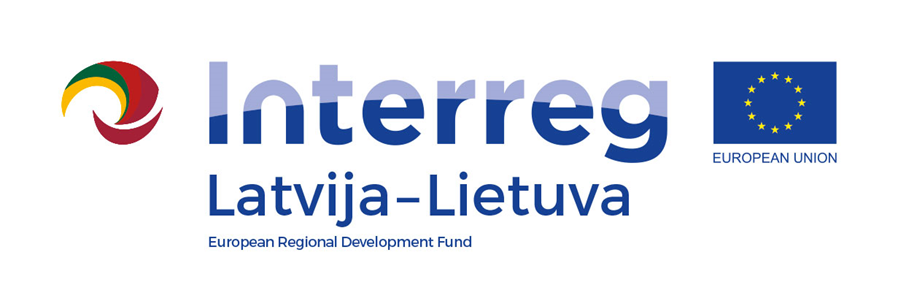 D.T2.4.1AGENDA16.06.2023.Place: Iecava town, Bauska municipality, LatviaVideos and photos will be taken during the event for promotional purposes.Depending on the number of participants, the duration of the event may change.Contact person in Bauska Municipality Administration:Ineta Bramane, Project manager,Phone +371 22006871, e-mail ineta.bramane@bauskasnovads.lv11:00 – 11:05Arrival, registration11:05 – 11:15Start of the event, welcome speech of project manager I.Bramane and head of Iecava  association administration N.Vāvers11:15 – 14:45Visiting of different sport infrastructure objects and objects developed on deprived territories of Iecava14:45 - 15:00Results, conclusions, closing of the event